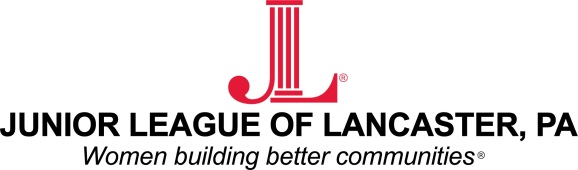 FOR IMMEDIATE RELEASEContact: Christina Gallagher/Sarah GanseJunior League of Lancaster1130 Marietta AvenueLancaster, Pennsylvania 17603Email: jllpublicrelations@gmail.comJUNIOR LEAGUE OF LANCASTER ANNOUNCES 2015-2016 EXECUTIVE BOARDLANCASTER,PA (August 7, 2015) The Junior League of Lancaster, Inc. (JLL) is pleased to announce the 2015-2016 President, Mrs. Katie Keister, and the Executive Board.  Katie has been a member of the JLL since the fall of 2008. During that time she has held several leadership positions, including Chair of the Authors Luncheon, Membership Development VP, member advisor, and President Elect.In anticipation of beginning her leadership role Katie shared the following comments: "I moved to Lancaster 7 years ago from my hometown outside of Washington, DC.  A core belief of mine had always been to leave this world better than when I found it, through serving the community.  I found myself struggling, wondering where my place was in my new home; desperate for a sense of community through service. I found that in the Junior League of Lancaster. Today, my hope is still to better our community. As such, we've identified two areas in which we feel the community will be most benefited by our efforts: inspiring young women to pursue education, opportunities, and careers in STEM (Science, Technology, Engineering and Math) and helping to provide a sense of family to children through our Aging Out of Foster Care initiative. It is my greatest hope to help all of our amazing League members find through volunteerism what I have found: fulfillment; purpose; pride; above all, a sense of community...a place they can feel "home."The JLL is an organization of women committed to promoting voluntarism, developing the potential of women and improving communities through the effective action and leadership of trained volunteers. The JLL hosts various fundraisers which enable the group to support its community projects and programs: On Friday, December 4, 2015, the League will host its annual Authors Luncheon featuring NY Times Best Selling Author, Christina Baker Kline, author of Orphan Train. The event will be hosted at the Lancaster Marriott at Penn Square. Doors open at 11am; and special attractions include Silent Auction and Raffle! For more information about this event and to register now, visit the JLL website at  http://jllancaster.org/authors-luncheon/. The JLL also organizes an annual “Run 4 Luck” in March. Please visit the JLL’s website at www.jllancaster.org for more information about projects, programs and fundraisers.Photo Attached: 2015-2016 Board membersFront row left to right: Katie Keister, President; Ann Carter, President Elect; Lauren McAteer, VP Community Impact Back row left to right: Mary Main, Placement Chair; Sarah Ganse, VP Communications; Amanda Funk, Parliamentarian; Margaret Gassert, VP Fund Development; Julie Gotwald, Nominating Chair; Kristen Masengarb, Sustainer Chair; Kate Lowry, VP Membership Development; Angela Ward, Treasurer; Mary Papadimitriou, Recording Secretary###ABOUT THE JUNIOR LEAGUE OF LANCASTER: Established in 1923, the JLL focuses on elevating the lives of women and children through education. Through our Projects andPrograms, using our financial resources and trained volunteers we initiate and participate in community-based collaborative partnerships that work to broaden the educational, cultural, recreational and health opportunities for children in the Lancaster community. The JLL reaches out to all women who demonstrate an interest in and a commitment to voluntarism. This women’s organization is a 501(c)(3) and empowers members through leadership training as well as working together to build a better community. A prospective member must be at least 21 years of age.MISSION: The JLL is an organization of women committed to promoting voluntarism, developing the potential of women and improving communities through the effective action and leadership of trained volunteers. Its purpose is exclusively educational and charitable.